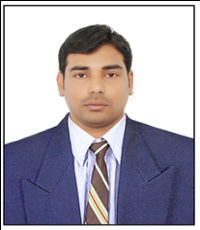 Declaration :-All the details furnished above are true and correct to best of my knowledge.Place   :			Date     :							Name : Pradeep Publication:The evaluation of anti diabetic mellitus activity of ceibapentandraon alloxon induced type-II diabetes in rats, International Journal of Pharmaceutical Research and Biomedical Analysis 2012: 1 (1): 23-28.Projects: Did Project on Port Folio of  Johnson & Johnson at IIPTAConference Attended:Presented a Poster in 4th IPA Student Congress held at St.Peters College of Pharmacy Warangal, February 2012.Presented a Poster in national level conference held at Lalitha College of Pharmacy, Hyderabad 2011.Participated as a volunteer in 4th IPA Student Congress held at St.Peters College of Pharmacy, Warangal, February 2012.